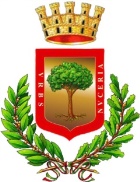 C I T T A’  D I   N O C E R A  I N F E R I O R EAl Responsabile della prevenzione della corruzione e della trasparenza (RPCT) del Comune di Nocera Inferiore Il sottoscritto ……………………………………. nato il  …………………… a …………………….. residente a ………………………………………… in via ……………………………….  n. ………..; n. tel……………………………………… e- mail .........………………………………………………;in qualità di …………………………………………...............................................................................  (in caso di organizzazioni ed associazioni* ) del soggetto portatore di interessi di seguito indicato ……………………………………….………………………………………………………………….;Vista l’avviso di consultazione pubblica per l’adozione del PTPC annualità 2021-2023 del Comune di Nocera Inferiore FORMULAle seguenti proposte/osservazioni con le relative motivazioni:Sezione prima  “Prevenzione della corruzione”:..........................................................................................................................................................................................................................................................................................................................MOTIVAZIONE:................................................................................................................................Sezione seconda “Trasparenza”:.......................................................................................................................................................................................................................................................................................................................... MOTIVAZIONE:................................................................................................................................Informativa ai sensi del Regolamento U.E. 679/2016 (D. Lgs. 101/2018 Codice in materia di protezione dei dati personali). Si informa che il trattamento dei dati raccolti con il presente modello sarà improntato ai principi di correttezza, liceità e trasparenza. I dati da forniti saranno utilizzati esclusivamente dal Comune di Nocera Inferiore (Sa) e saranno trattati per i soli fini di cui al presente procedimento.Data e firma ……………………………………………………………………………………………La presente può essere presentata: - all’indirizzo di posta elettronica: segretario.generale@comune.nocera-inferiore.sa.it,- all’indirizzo PEC  protocollo@pec.comune.nocera-inferiore.sa.it , indicando quale oggetto “Proposta per AGGIORNAMENTO PTPCT – triennio 2021-2023”.* Esempi di categoria di appartenenza: studenti, personale, fornitori, istituzioni, associazioni.